RASTkulÅK 4-6      11:20-12:30 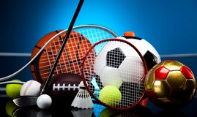 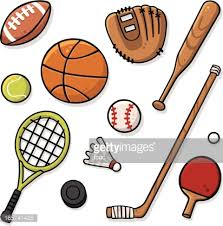 v 5Måndag	fotbollstraffar 		Handbollsplanen även åk 2onsdag	Utedisco 		arkens innegård även åk 2 Fredag	Idrottshallen		Fotboll, Pingis, tjockmatta, redskapv 6		måndag	tipsrunda		Start portalen även åk 2onsdag	Välkommen till klubben 		Pingis, biljard, tidningar, musik, spel m.m